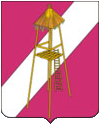 АДМИНИСТРАЦИЯ СЕРГИЕВСКОГО СЕЛЬСКОГО ПОСЕЛЕНИЯ КОРЕНОВСКОГО РАЙОНАПОСТАНОВЛЕНИЕ9 января 2017 года       							                     	    № 10станица СергиевскаяОб утверждении административного регламентапо предоставлению муниципальной услуги: «Предоставление выписки из похозяйственной книги» В соответствии с Федеральным законом от 27 июля 2010 года № 210-ФЗ «Об организации представления государственных и муниципальных услуг», Федеральным законом от 7 июля 2003 года № 112-ФЗ «О личном подсобном хозяйстве» п о с т а н о в л я ю:1. Утвердить административный регламент администрации Сергиевского сельского поселения Кореновского района по предоставлению муниципальной услуги: «Предоставление выписки из похозяйственной книги» (прилагается).	2. Признать утратившим силу постановление администрации Сергиевского сельского поселения Кореновского района от 22.12.2015 № 249 «Об утверждении административного регламента администрации Сергиевского сельского поселения Кореновского района по предоставлению муниципальной услуги «Предоставление выписки из похозяйственной книги».3. Общему отделу администрации Сергиевского сельского поселения Кореновского района (Горгоцкая) обнародовать настоящее постановление в установленных местах и разместить его на официальном сайте органов местного самоуправления Сергиевского сельского поселения Кореновского района в сети Интернет.4. Контроль за исполнением настоящего постановления возложить на начальника общего отдела Е.А. Горгоцкую.5. Постановление вступает в силу после его официального обнародования.Глава Сергиевского сельского поселения Кореновского района                                                                              С.А. БасеевЛИСТ СОГЛАСОВАНИЯпроекта постановления администрации Сергиевского сельского поселения Кореновского района от 09.01.2017 № 10 «Об утверждении административного регламентапо предоставлению муниципальной услуги: «Предоставление выписки из похозяйственной книги» Проект подготовлен и внесен:Общим отделом администрации Сергиевского сельского поселения Кореновского района, начальник отдела                                                                              Е.А. ГоргоцкаяПроект согласован:Общим отделом администрации Сергиевского сельского поселения Кореновского районаведущий специалист                                                                          Е.А. РохманкаПРИЛОЖЕНИЕ УТВЕРЖДЕНпостановлением администрацииСергиевского сельского поселенияКореновского районаот 09.01.2017 № 10 Административный регламентпредоставления администрацией Сергиевского сельского поселения  Кореновского района муниципальной услуги 
«Предоставление выписки из похозяйственной книги»Раздел I. Общие положенияПодраздел 1.1. Предмет регулирования административного регламента	Административный регламент предоставления администрацией Сергиевского сельского поселения Кореновского района
муниципальной услуги «Предоставление выписки из похозяйственной книги» (далее – Регламент) определяет стандарты, сроки и последовательность административных процедур (действий) по предоставлению администрацией Сергиевского сельского поселения  Кореновского района муниципальной услуги муниципальной услуги «Предоставление выписки из похозяйственной книги» (далее – муниципальная услуга).Подраздел 1.2. Круг заявителейЗаявителями на получение муниципальной услуги (далее – заявители) являются: физические лица, обращающиеся за предоставлением выписки, а также их представители, наделенные соответствующими полномочиями.Подраздел 1.3. Требования к порядку информированияо предоставлении муниципальной услуги1.3.1. Информирование о предоставлении муниципальной услуги осуществляется:1.3.1.1. В администрации Сергиевского сельского поселения Кореновского района (далее – уполномоченный орган):в устной форме при личном обращении;с использованием телефонной связи;в форме электронного документа посредством направления на адрес электронной почты;по письменным обращениям. 1.3.1.2. В многофункциональном центре предоставления государственных и муниципальных услуг Краснодарского края (далее –МФЦ):при личном обращении;посредством интернет-сайта – http://mfc. e-mfc.ru – «Online-консультант», «Электронный консультант», «Виртуальная приемная».1.3.1.3. Посредством размещения информации на официальном интернет-портале Сергиевского сельского поселения Кореновского района, адрес официального сайта http://www.sergievka.ru.1.3.1.4. Посредством размещения информации на едином портале государственных и муниципальных услуг и (или) региональном портале государственных и муниципальных услуг Краснодарского края в информационно-телекоммуникационной сети «Интернет» (далее – Портал).1.3.1.5. Посредством размещения информационных стендов в МФЦ и уполномоченном органе.1.3.1.6. Посредством телефонной связи Call-центра (горячая линия): 8-800-1000-900.1.3.2. Консультирование по вопросам предоставления муниципальной услуги осуществляется бесплатно.Специалист, осуществляющий консультирование (посредством телефона или лично) по вопросам предоставления муниципальной услуги, должен корректно и внимательно относиться к заявителям.При консультировании по телефону специалист должен назвать свою фамилию, имя и отчество, должность, а затем в вежливой форме четко и подробно проинформировать обратившегося по интересующим его вопросам.Если специалист не может ответить на вопрос самостоятельно, либо подготовка ответа требует продолжительного времени, он может предложить обратившемуся обратиться письменно, либо назначить другое удобное для заинтересованного лица время для получения информации.Рекомендуемое время для телефонного разговора – не более 10 минут, личного устного информирования – не более 20 минут.Индивидуальное письменное информирование (по электронной почте) осуществляется путем направления электронного письма на адрес электронной почты заявителя и должно содержать четкий ответ на поставленные вопросы.Индивидуальное письменное информирование (по почте) осуществляется путем направления письма на почтовый адрес заявителя и должно содержать четкий ответ на поставленные вопросы.1.3.3. Информационные стенды, размещенные в МФЦ и уполномоченном органе, должны содержать:режим работы, адреса уполномоченного органа и МФЦ;адрес официального интернет-портала администрации Сергиевского сельского поселения Кореновского района, адрес электронной почты уполномоченного органа;почтовые адреса, телефоны, фамилии руководителей МФЦ и уполномоченного органа;порядок получения консультаций о предоставлении муниципальной услуги;порядок и сроки предоставления муниципальной услуги;образцы заявлений о предоставлении муниципальной услуги и образцы заполнения таких заявлений;перечень документов, необходимых для предоставления муниципальной услуги;основания для отказа в приеме документов о предоставлении муниципальной услуги;основания для отказа в предоставлении муниципальной услуги;досудебный (внесудебный) порядок обжалования решений и действий (бездействия) уполномоченного органа, а также должностных лиц и муниципальных служащих;иную информацию, необходимую для получения муниципальной услуги.Такая же информация размещается на официальном интернет-портале администрации Сергиевского сельского поселения Кореновского района и на сайте МФЦ.1.3.4. Информация о местонахождении и графике работы, справочных телефонах уполномоченного органа, МФЦ:1.3.4.1. Уполномоченный орган расположен по адресу:363167, Краснодарский край, Кореновский район, станица Сергиевская, улица Айвазяна, 48, электронный адрес: sergievka@list.ru.Справочные телефоны уполномоченного органа: 8(86142)98-692.График работы уполномоченного органа: понедельник – четверг с 08.00 до 17.00, перерыв с 12.00 до 13.00, пятница с 08.00 до 16.00, перерыв с 12.00 до 13.00, суббота и воскресенье – выходные.Адрес сайта - http://www.sergievka.ru.В случае изменения указанных графиков, а также контактных телефонов и электронных адресов в Регламент вносятся соответствующие изменения, информация об изменении также размещается в установленном порядке на официальном интернет-портале администрации Сергиевского сельского поселения Кореновского района, на Портале, а также на Едином портале многофункциональных центов предоставления государственных и муниципальных услуг Краснодарского края.1.3.4.2. Информация о местонахождении и графике работы, справочных телефонах, официальном сайте МФЦ размещаются на Едином портале многофункциональных центов предоставления государственных и муниципальных услуг Краснодарского края в информационно-телекоммуникационной сети «Интернет» - http://www.e-mfc.ru.Раздел II. Стандарт предоставления муниципальной услугиПодраздел 2.1. Наименование муниципальной услугиНаименование муниципальной услуги – «Предоставление выписки 
из похозяйственной книги».Подраздел 2.2. Наименование органа, предоставляющего муниципальную услугу2.2.1. Предоставление муниципальной услуги осуществляется уполномоченным органом.2.2.2. В предоставлении муниципальной услуги участвуют: уполномоченный орган, МФЦ.Администрация предоставляет муниципальную услугу через общий отдел.  2.2.3. В соответствии с пунктом 3 части 1 статьи 7 Федерального закона от 27.07.2010 года № 210-ФЗ «Об организации предоставления государственных и муниципальных услуг», органам, предоставляющим муниципальные услуги, установлен запрет требовать от заявителя осуществления иных действий, в том числе согласований, необходимых для получения муниципальной услуги и связанных с обращением в иные органы местного самоуправления, государственные органы, организации, за исключением получения услуг, включенных в перечень услуг, которые являются необходимыми и обязательными для предоставления муниципальных услуг, утвержденный решением представительного органа местного самоуправления.Подраздел 2.3. Описание результатапредоставления муниципальной услугиРезультатом предоставления муниципальной услуги являются:1) предоставление выписки из похозяйственной книги;2) отказ в предоставлении выписки из похозяйственной книги.Подраздел 2.4. Срок предоставления муниципальной услуги, в том числе с учетом необходимости обращения в организации, участвующие в предоставлении муниципальной услуги, срок приостановления предоставления муниципальной услуги, срок выдачи документов, являющихся результатом предоставления муниципальной услуги2.4.1. Срок предоставления муниципальной услуги (получения итоговых документов) составляет 5 рабочих дней со дня получения заявления и прилагаемых к нему документов уполномоченным органом.2.4.2. Срок приостановления предоставления муниципальной услуги законодательством не предусмотрен.Подраздел 2.5. Перечень нормативных правовых актов, 
регулирующих отношения, возникающие в связи с 
предоставлением муниципальной услугиПредоставление администрацией Сергиевского сельского поселения Кореновского района и уполномоченным органом муниципальной услуги осуществляется в соответствии со следующими нормативными правовыми актами:Указом Президента РФ от 6 марта 1997 года № 188 «Об утверждении Перечня сведений конфиденциального характера» («Собрания законодательства РФ», 10 марта 1997 года, № 10, ст. 1127, «Российская газета», № 51, 14 марта 1997 года);Федеральным законом от 27 июля 2010 года № 210-ФЗ «Об организации предоставления государственных и муниципальных услуг» («Российская газета», № 168, 30 июля 2010 года, «Собрание законодательства РФ», 2 августа 2010 года, № 31, ст. 4179);Федеральным законом от 7 июля 2003 года № 112-ФЗ «О личном подсобном хозяйстве» («Парламентская газета», № 124-125, 10 июля 2003 года, «Российская газета», № 135, 10 июля 2003 года);Постановлением Правительства РФ от 25 июня 2012 года № 634 «О видах электронной подписи, использование которых допускается при обращении за получением государственных и муниципальных услуг» («Российская газета», № 148, 02.07.2012, «Собрание законодательства РФ», 2 июля 2012, № 27,                  ст. 3744);Постановлением Правительства Российской Федерации от 20 ноября               2012 года № 1198 «О федеральной государственной информационной системе, обеспечивающей процесс досудебного, (внесудебного) обжалования решений и действий (бездействия), совершенных при предоставлении государственных и муниципальных услуг» («Российская газета», от 23 ноября 2012 года № 271, в Собрании законодательства Российской Федерации от 26 ноября 2012 года                  № 48 ст. 6706);Постановлением Правительства РФ от 26 марта 2016 года № 236                    «О требованиях к предоставлению в электронной форме государственных и муниципальных услуг» («Официальный интернет-портал правовой информации" (www.pravo.gov.ru) 5 апреля 2016 года, «Российская газета»                    от 8 апреля 2016 года № 75, Собрание законодательства Российской Федерации от 11 апреля 2016 года № 15 ст. 2084);Приказом Федеральной службы государственной регистрации, кадастра и картографии от 7 марта 2012 года № П/103 «Об утверждении формы выписки из похозяйственной книги о наличии у гражданина права на земельный участок» (Российская газета № 109 от 16 мая 2012 года);Приказом Минсельхоза РФ от 11 октября 2010 года № 345 «Об утверждении формы и порядка ведения похозяйственных книг органами местного самоуправления поселений и органами местного самоуправления городских округов» (текст опубликован в Бюллетене нормативных актов федеральных органов исполнительной власти от 13 декабря 2010 года № 50);Законом Краснодарского края от 7 июня 2004 года № 721-КЗ                               «О государственной поддержке развития личных подсобных хозяйств на территории Краснодарского края» (текст Закона опубликован в газете «Кубанские новости», № 98 от 19 июня 2004 г.; в Информационном бюллетене Законодательного Собрания Краснодарского края, № 18 (89), часть 1                     от 24 июня 2004 г., стр. 133);Законом Краснодарского края от 2 марта 2012 года № 2446-КЗ «Об 
отдельных вопросах организации предоставления государственных и муниципальных услуг на территории Краснодарского края» («Кубанские новости» от 5 марта 2011 года № 35);Уставом Сергиевского сельского поселения Кореновского района.Подраздел 2.6. Исчерпывающий перечень документов, необходимых в соответствии с нормативными правовыми актами для предоставления муниципальной услуги и услуг, которые являются необходимыми и обязательными для предоставления муниципальной услуги, подлежащих представлению заявителем, способы их получения заявителем, в том числе в электронной форме, порядок их представления2.6.1. Для получения муниципальной услуги заявителем представляются следующие документы:а) заявление по форме согласно приложению № 1 к настоящему Регламенту;б) документ, удостоверяющий личность заявителя (представителя заявителя);в) документ, удостоверяющий полномочия представителя заявителя (доверенность).Копии документов предоставляются вместе с подлинниками.Сличение подлинников документов с копиями проводит должностное лицо уполномоченного органа, работник МФЦ.Подраздел 2.7. Исчерпывающий перечень документов, необходимых в соответствии с нормативными правовыми актами для предоставления муниципальной услуги, которые находятся в распоряжении государственных органов, органов местного самоуправления муниципальных образований Краснодарского края и иных органов, участвующих в предоставлении государственных или муниципальных услуг, и которые заявитель вправе представить, а также способы их получения заявителями, в том числе в электронной форме, порядок их представленияПредоставление документов, необходимых в соответствии с нормативными правовыми актами для предоставления муниципальной услуги, которые находятся в распоряжении государственных органов, органов местного самоуправления и иных органов, участвующих в предоставлении муниципальной услуги, не предусмотрено.Подраздел 2.8. Указание на запрет требовать от заявителя2.8. От заявителя запрещено требовать представления документов и информации или осуществления действий, которые не предусмотрены нормативными правовыми актами, регулирующими отношения, возникшие в связи с предоставлением муниципальной услуги. Запрещено требовать представления документов и информации, которые в соответствии с нормативными правовыми актами Российской Федерации, нормативными правовыми актами Краснодарского края и муниципальными актами находятся в распоряжении государственных органов, органов местного самоуправления и (или) подведомственных государственным органам и органам местного самоуправления организаций, участвующих в предоставлении государственных или муниципальных услуг.Подраздел 2.9. Исчерпывающий перечень оснований для отказа в приеме документов, необходимых для предоставления муниципальной услуги2.9.1. Основанием для отказа в приеме документов, необходимых для предоставления муниципальной услуги, является:а) в случае, если заявитель не является членом хозяйства;б) отсутствие похозяйственной книги по причине изъятия правоохранительными и иными уполномоченными органами похозяйственной книги в установленном законом порядке.2.9.2. О наличии основания для отказа в приеме документов заявителя информирует работник уполномоченного органа либо МФЦ, ответственный за прием документов, объясняет заявителю содержание выявленных недостатков в представленных документах и предлагает принять меры по их устранению.Заявитель вправе отозвать свое заявление на любой стадии рассмотрения, согласования или подготовки документа уполномоченным органом, обратившись с соответствующим заявлением в уполномоченный орган либо МФЦ.Уведомление об отказе в приеме документов, необходимых для предоставления муниципальной услуги, по требованию заявителя подписывается работником МФЦ, должностным лицом уполномоченного органа и выдается заявителю с указанием причин отказа не позднее одного рабочего дня со дня обращения заявителя за получением муниципальной услуги.Не может быть отказано заявителю в приеме дополнительных документов при наличии намерения их сдать.2.9.3. Не допускается отказ в приеме заявления и иных приеме документов, необходимых для предоставления муниципальной услуги, в случае, если заявление и документы, необходимые для предоставления муниципальной услуги, поданы в соответствии с информацией о сроках и порядке предоставления муниципальной услуги, опубликованной на Портале.2.9.4. Отказ в приеме документов, необходимых для предоставления муниципальной услуги, не препятствует повторному обращению после устранения причины, послужившей основанием для отказа.Подраздел 2.10. Исчерпывающий перечень оснований для приостановления или отказа в предоставлениимуниципальной услуги2.10.1. Оснований для приостановления предоставления муниципальной услуги законодательством Российской Федерации не предусмотрено.2.10.2. Основанием для отказа в предоставлении муниципальной услуги являются:а) отсутствие в составе документов, прилагаемых к заявлению, одного из документов, указанных в подразделе 2.6 раздела II Регламента.б) установление факта предоставления заявителем ложных данных;в) отказ самого заявителя.2.10.3. Не допускается отказ в предоставлении муниципальной услуги, в случае, если заявление и документы, необходимые для предоставления муниципальной услуги, поданы в соответствии с информацией о сроках и порядке предоставления муниципальной услуги, опубликованной на Портале.2.10.4. Отказ в предоставлении муниципальной услуги не препятствует повторному обращению после устранения причины, послужившей основанием для отказа.Подраздел 2.11. Перечень услуг, которые являются необходимыми и обязательными для предоставления муниципальной услуги, в том числе сведения о документе (документах), выдаваемом (выдаваемых) организациями, участвующими в предоставлении муниципальной услугиДругих услуг, которые являются необходимыми и обязательными для предоставления муниципальной услуги, законодательством Российской Федерации не предусмотрено.Подраздел 2.12. Порядок, размер и основания взимания государственной пошлины или иной платы, взимаемой за предоставление муниципальной услугиГосударственная пошлина или иная плата за предоставление муниципальной услуги не взимается. Предоставление муниципальной услуги осуществляется бесплатно.Подраздел 2.13. Порядок, размер и основания взимания платы за предоставление услуг, которые являются необходимыми и обязательными для предоставления муниципальной услуги, включая информацию о методике расчета размера такой платыВзимание платы за предоставление услуг, которые являются необходимыми и обязательными для предоставления муниципальной услуги не предусмотрено.Подраздел 2.14. Максимальный срок ожидания в очередипри подаче запроса о предоставлении муниципальной услуги, услуги, предоставляемой организацией, участвующей в предоставлении муниципальной услуги, и при получении результата предоставления таких услугСрок ожидания в очереди при подаче заявления о предоставлении муниципальной услуги и документов, указанных в подразделе 2.6 раздела II Регламента, а также при получении результата предоставления муниципальной услуги на личном приеме не должен превышать 15 минут.Подраздел 2.15. Срок и порядок регистрации запроса заявителя о предоставлении муниципальной услуги и услуги, предоставляемой организацией, участвующей в предоставлении муниципальной услуги, в том числе в электронной формеРегистрация заявления о предоставлении муниципальной услуги и (или) документов (содержащихся в них сведений), необходимых для предоставления муниципальной услуги, осуществляется в день их поступления.Регистрация заявления о предоставлении муниципальной услуги с документами, указанными в подразделе 2.6 раздела II Регламента, поступившими в выходной (нерабочий или праздничный) день, осуществляется в первый за ним рабочий день.Срок регистрации заявления о предоставлении муниципальной услуги и документов (содержащихся в них сведений), представленных заявителем, не может превышать двадцати минут. Подраздел 2.16. Требования к помещениям, в которых предоставляются муниципальная услуга, услуга, предоставляемая организацией, участвующей в предоставлении муниципальной услуги, к месту ожидания и приема заявителей, размещению и оформлению визуальной, текстовой и мультимедийной информации о порядке предоставления таких услуг, в том числе к обеспечению доступности для инвалидов указанных объектов в соответствии с законодательством российской федерации о социальной защите инвалидов2.16.1. Информация о графике (режиме) работы уполномоченного органа размещается при входе в здание, в котором оно осуществляет свою деятельность, на видном месте.Здание, в котором предоставляется муниципальная услуга, должно быть оборудовано отдельным входом для свободного доступа заявителей в помещение.Вход в здание должен быть оборудован информационной табличкой (вывеской), содержащей информацию об уполномоченном органе, осуществляющем предоставление муниципальной услуги, а также оборудован удобной лестницей с поручнями, пандусами для беспрепятственного передвижения граждан.Места предоставления муниципальной услуги оборудуются с учетом требований доступности для инвалидов в соответствии с действующим законодательством Российской Федерации о социальной защите инвалидов, в том числе обеспечиваются:условия для беспрепятственного доступа к объекту, на котором организовано предоставление услуг, к местам отдыха и предоставляемым услугам;возможность самостоятельного передвижения по территории объекта, на котором организовано предоставление услуг, входа в такой объект и выхода из него, посадки в транспортное средство и высадки из него, в том числе с использованием кресла-коляски;сопровождение инвалидов, имеющих стойкие расстройства функции зрения и самостоятельного передвижения, и оказание им помощи на объекте, на котором организовано предоставление услуг;надлежащее размещение оборудования и носителей информации, необходимых для обеспечения беспрепятственного доступа инвалидов к объекту и предоставляемым услугам с учетом ограничений их жизнедеятельности;дублирование необходимой для инвалидов звуковой и зрительной информации, а также надписей, знаков и иной текстовой и графической информации знаками, выполненными рельефно-точечным шрифтом Брайля, допуск сурдопереводчика и тифлосурдопереводчика;допуск на объект, на котором организовано предоставление услуг, собаки-проводника при наличии документа, подтверждающего ее специальное обучение и выдаваемого в порядке, установленном законодательством Российской Федерации;оказание работниками органа (учреждения), предоставляющего услуги населению, помощи инвалидам в преодолении барьеров, мешающих получению ими услуг наравне с другими органами.Помещения, в которых предоставляется муниципальная услуга, должны соответствовать санитарно-гигиеническим правилам и нормативам, правилам пожарной безопасности, безопасности труда. Помещения оборудуются системами кондиционирования (охлаждения и нагревания) и вентилирования воздуха, средствами оповещения о возникновении чрезвычайной ситуации. На видном месте располагаются схемы размещения средств пожаротушения и путей эвакуации людей. Предусматривается оборудование доступного места общественного пользования (туалет).Помещения МФЦ для работы с заявителями оборудуются электронной системой управления очередью, которая представляет собой комплекс программно-аппаратных средств, позволяющих оптимизировать управление очередями заявителей. Порядок использования электронной системы управления предусмотрен регламентом, утвержденным приказом директора МФЦ.2.16.2. Прием документов в уполномоченном органе осуществляется в специально оборудованных помещениях или отведенных для этого кабинетах.2.16.3. Помещения, предназначенные для приема заявителей, оборудуются информационными стендами, содержащими сведения, указанные в подпункте 1.3.3 Подраздела 1.3 Регламента.Информационные стенды размещаются на видном, доступном месте.Оформление информационных листов осуществляется удобным для чтения шрифтом – Times New Roman, формат листа A-4; текст – прописные буквы, размером шрифта № 16 – обычный, наименование – заглавные буквы, размером шрифта № 16 – жирный, поля – 1 см вкруговую. Тексты материалов должны быть напечатаны без исправлений, наиболее важная информация выделяется жирным шрифтом. При оформлении информационных материалов в виде образцов заявлений на получение муниципальной услуги, образцов заявлений, перечней документов требования к размеру шрифта и формату листа могут быть снижены.2.16.4. Помещения для приема заявителей должны соответствовать комфортным для граждан условиям и оптимальным условиям работы должностных лиц уполномоченного органа и должны обеспечивать:комфортное расположение заявителя и должностного лица уполномоченного органа;возможность и удобство оформления заявителем письменного обращения;телефонную связь;возможность копирования документов;доступ к нормативным правовым актам, регулирующим предоставление муниципальной услуги;наличие письменных принадлежностей и бумаги формата A4.2.16.5. Для ожидания заявителями приема, заполнения необходимых для получения муниципальной услуги документов отводятся места, оборудованные стульями, столами (стойками) для возможности оформления документов, обеспечиваются ручками, бланками документов. Количество мест ожидания определяется исходя из фактической нагрузки и возможности их размещения в помещении.2.16.6. Прием заявителей при предоставлении муниципальной услуги осуществляется согласно графику (режиму) работы уполномоченного органа: ежедневно (с понедельника по пятницу), кроме выходных и праздничных дней, в течение рабочего времени.2.16.7. Рабочее место должностного лица уполномоченного органа, ответственного за предоставление муниципальной услуги, должно быть оборудовано персональным компьютером с доступом к информационным ресурсам уполномоченного органа.Кабинеты приема получателей муниципальных услуг должны быть оснащены информационными табличками (вывесками) с указанием номера кабинета.Специалисты, осуществляющие прием получателей муниципальных услуг, обеспечиваются личными нагрудными идентификационными карточками (бэйджами) и (или) настольными табличками.Подраздел 2.17. Показатели доступности и качества муниципальной услуги, в том числе количество взаимодействий заявителя с должностными лицами при предоставлении муниципальной услуги и их продолжительность, возможность получения муниципальной услуги в многофункциональном центре предоставления государственных и муниципальных услуг, возможность получения информации о ходе предоставления муниципальной услуги, в том числе с использованием информационно-коммуникационных технологийОсновными показателями доступности и качества муниципальной услуги являются:количество взаимодействий заявителя с должностными лицами при предоставлении муниципальной услуги и их продолжительность. В процессе предоставления муниципальной услуги заявитель вправе обращаться в уполномоченный орган по мере необходимости, в том числе за получением информации о ходе предоставления муниципальной услуги;возможность подачи запроса заявителя о предоставлении муниципальной услуги и выдачи заявителям документов по результатам предоставления муниципальной услуги в МФЦ;возможность получения информации о ходе предоставления муниципальной услуги, в том числе с использованием Портала;установление должностных лиц, ответственных за предоставление муниципальной услуги;установление и соблюдение требований к помещениям, в которых предоставляется услуга;установление и соблюдение срока предоставления муниципальной услуги, в том числе срока ожидания в очереди при подаче заявления и при получении результата предоставления муниципальной услуги;количество заявлений, принятых с использованием информационно-телекоммуникационной сети общего пользования, в том числе посредством Портала.Подраздел 2.18. Иные требования, в том числе учитывающие особенности предоставления муниципальной услуги в многофункциональных центрах предоставления государственных имуниципальных услуг и особенности предоставления муниципальной услуги в электронной форме2.18.1. Для получения муниципальной услуги заявителям предоставляется возможность представить заявление о предоставлении муниципальной услуги и документы (содержащиеся в них сведения), необходимые для предоставления муниципальной услуги, в том числе в форме электронного документа:в уполномоченный орган;через МФЦ в уполномоченный орган;посредством использования информационно-телекоммуникационных технологий, включая использование Портала, с применением электронной подписи, вид которой должен соответствовать требованиям постановления Правительства РФ от 25 июня 2012 № 634 «О видах электронной подписи, использование которых допускается при обращении за получением государственных и муниципальных услуг» (далее – электронная подпись).Заявления и документы, необходимые для предоставления муниципальной услуги, предоставляемые в форме электронных документов, подписываются в соответствии с требованиями статей 21.1 и 21.2 Федерального закона от 27 июля 2010 года № 210-ФЗ «Об организации предоставления государственных и муниципальных услуг» и Федерального закона от 6 апреля 2011 года № 63-ФЗ «Об электронной подписи».В случае направления заявлений и документов в электронной форме с использованием Портала, заявление и документы должны быть подписаны усиленной квалифицированной электронной подписью.  2.18.2. Заявителям обеспечивается возможность получения информации о предоставляемой муниципальной услуге на Портале.Для получения доступа к возможностям Портала необходимо выбрать субъект Российской Федерации, и после открытия списка территориальных федеральных органов исполнительной власти в этом субъекте Российской Федерации, органов исполнительной власти субъекта Российской Федерации и органов местного самоуправления выбрать администрацию Сергиевского сельского поселения Кореновского района Краснодарского края с перечнем оказываемых муниципальных услуг и информацией по каждой услуге. В карточке каждой услуги содержится описание услуги, подробная информация о порядке и способах обращения за услугой, перечень документов, необходимых для получения услуги, информация о сроках ее исполнения, а также бланки заявлений и форм, которые необходимо заполнить для обращения за услугой. Подача заявителем запроса и иных документов, необходимых для предоставления муниципальной услуги, и прием таких запросов и документов осуществляется в следующем порядке:подача запроса на предоставление муниципальной услуги в электронном виде заявителем осуществляется через личный кабинет на Портале;для оформления документов посредством сети «Интернет» заявителю необходимо пройти процедуру авторизации на Портале;для авторизации заявителю необходимо ввести страховой номер индивидуального лицевого счета застрахованного лица, выданный Пенсионным фондом Российской Федерации (государственным учреждением) по Краснодарскому краю (СНИЛС), и пароль, полученный после регистрации на Портале; заявитель, выбрав муниципальную услугу, готовит пакет документов (копии в электронном виде), необходимых для ее предоставления, и направляет их вместе с заявлением через личный кабинет заявителя на Портале;заявление вместе с электронными копиями документов попадает в информационную систему уполномоченного органа, оказывающего выбранную заявителем услугу, которая обеспечивает прием запросов, обращений, заявлений и иных документов (сведений), поступивших с Портала и (или) через систему межведомственного электронного взаимодействия. 2.18.3. Для заявителей обеспечивается возможность осуществлять с использованием Портала получение сведений о ходе выполнения запроса о предоставлении муниципальной услуги.Сведения о ходе и результате выполнения запроса о предоставлении муниципальной услуги в электронном виде заявителю представляются в виде уведомления в личном кабинете заявителя на Портале.2.18.4. При направлении заявления и документов (содержащихся в них сведений) в форме электронных документов в порядке, предусмотренном подпунктом 2.18.1 подраздела 2.18 Регламента, обеспечивается возможность направления заявителю сообщения в электронном виде, подтверждающего их прием и регистрацию.2.18.5. При обращении в МФЦ муниципальная услуга предоставляется с учетом принципа экстерриториальности, в соответствии с которым заявитель вправе выбрать для обращения за получением услуги МФЦ, расположенный на территории Краснодарского края, независимо от места его регистрации на территории Краснодарского края, места расположения на территории Краснодарского края объектов недвижимости.Условием предоставления муниципальной услуги по экстерриториальному принципу является регистрация заявителя в федеральной государственной информационной системе «Единая система идентификации и аутентификации в инфраструктуре, обеспечивающей информационно-технологическое взаимодействие информационных систем, используемых для предоставления государственных и муниципальных услуг в электронном виде».Раздел III. Состав, последовательность и сроки 
выполнения административных процедур, требования 
к порядку их выполнения, в том числе особенности выполнения административных процедур в электронной форме, а также особенности выполнения административных процедур в многофункциональных центрах предоставления государственных и муниципальных услугПодраздел 3.1. Состав и последовательность 
административных процедур3.1.1. Предоставление муниципальной услуги включает в себя последовательность следующих административных процедур:прием заявления и прилагаемых к нему документов, регистрация заявления и выдача заявителю расписки в получении заявления и документов, в том числе с использованием Портала;передача курьером пакета документов из МФЦ в уполномоченный орган (при подаче заявления о предоставлении муниципальной услуги через МФЦ);рассмотрение заявления и принятие решения о предоставлении (или об отказе в предоставлении) муниципальной услуги и оформление принятых решений;передача документов из уполномоченного органа в МФЦ (в случае обращения в МФЦ);выдача выписки из похозяйственной книги или уведомления об отказе в предоставлении муниципальной услуги.3.1.2. Блок-схема описания административного процесса предоставления муниципальной услуги приведена в приложении № 2 к настоящему Регламенту.Заявитель вправе отозвать свое заявление на любой стадии рассмотрения, согласования или подготовки документа уполномоченным органом, обратившись с соответствующим заявлением в уполномоченный орган либо МФЦ.Подраздел 3.2. Последовательность выполнения административных процедур3.2.1. Прием заявления и прилагаемых к нему документов, регистрация заявления и выдача заявителю расписки в получении заявления и документов.Основанием для начала административной процедуры является обращение гражданина в уполномоченный орган, через МФЦ в уполномоченный орган, посредством использования информационно-телекоммуникационных технологий, включая использование Портала, с заявлением и документами, указанными в подразделе 2.6 раздела II Регламента. Обращение заявителя за предоставлением муниципальной услуги осуществляется в виде:а) подачи письменного заявления на бланке согласно приложению № 1 к Регламенту;б) в электронном виде с использованием Портала.3.2.1.1. Порядок приема документов в МФЦ:при приеме заявления и прилагаемых к нему документов работник МФЦ:устанавливает личность заявителя, в том числе проверяет документ, удостоверяющий личность, проверяет полномочия заявителя, в том числе полномочия представителя действовать от его имени;проверяет наличие всех необходимых документов исходя из соответствующего перечня документов, необходимых для предоставления муниципальной услуги;проверяет соответствие представленных документов установленным требованиям, удостоверяясь, что:документы в установленных законодательством случаях нотариально удостоверены, скреплены печатями (при наличии печати), имеют надлежащие подписи сторон или определенных законодательством должностных лиц;тексты документов написаны разборчиво;фамилии, имена и отчества физических лиц, адреса их мест жительства написаны полностью;в документах нет подчисток, приписок, зачеркнутых слов и иных не оговоренных в них исправлений;документы не исполнены карандашом;документы не имеют серьезных повреждений, наличие которых не позволяет однозначно истолковать их содержание;срок действия документов не истек;документы содержат информацию, необходимую для предоставления муниципальной услуги, указанной в заявлении;документы представлены в полном объеме;при отсутствии оснований для отказа в приеме документов оформляет с использованием системы электронной очереди расписку о приеме документов, а при наличии таких оснований – расписку об отказе в приеме документов.Заявитель, представивший документы для получения муниципальной услуги, в обязательном порядке информируется работником МФЦ:о сроке предоставления муниципальной услуги;о возможности отказа в предоставлении муниципальной услуги.Если представленные копии документов нотариально не заверены, сотрудник МФЦ, сличив копии документов с их подлинными экземплярами, заверяет своей подписью с указанием фамилии и инициалов и ставит штамп «копия верна».3.2.1.2. В случае обращения заявителя для предоставления муниципальной услуги через Портал заявление и сканированные копии документов, указанные в подразделе 2.6 раздела II Регламента, направляются в уполномоченный орган.Обращение за получением муниципальной услуги может осуществляться с использованием электронных документов, подписанных электронной подписью.В случае поступления заявления и документов, указанных в подразделе 2.6 раздела II Регламента, в электронной форме с использованием Портала, подписанных усиленной квалифицированной электронной подписью, должностное лицо уполномоченного органа проверяет действительность усиленной квалифицированной электронной подписи с использованием средств информационной системы головного удостоверяющего центра, которая входит в состав инфраструктуры, обеспечивающей информационно-технологическое взаимодействие действующих и создаваемых информационных систем, используемых для предоставления услуг. Если в результате проверки квалифицированной подписи будет выявлено несоблюдение установленных условий признания ее действительности, должностное лицо уполномоченного органа услуги в течение 3 дней со дня завершения проведения такой проверки принимает решение об отказе в приеме к рассмотрению заявления за получением муниципальной услуги и направляет заявителю уведомление об этом в электронной форме с указанием пунктов статьи 11 Федерального закона «Об электронной подписи», которые послужили основанием для принятия указанного решения. Такое уведомление подписывается квалифицированной подписью должностного лица уполномоченного органа и направляется по адресу электронной почты заявителя либо в его личный кабинет на Портале. После получения уведомления заявитель вправе обратиться повторно с заявлением о предоставлении муниципальной услуги, устранив нарушения, которые послужили основанием для отказа в приеме к рассмотрению первичного заявления.3.2.1.3. При обращении заявителя непосредственно в уполномоченный орган с письменным заявлением ответственный специалист, в должностные обязанности которых входит выполнение соответствующих функций:устанавливает предмет обращения, личность заявителя, проверяет его полномочия;в день поступления заявления и прилагаемых к нему документов проводит проверку правильности заполнения заявления и наличие прилагаемых к нему документов;в случае отсутствия в составе документов, одного из документов или нарушений в оформлении документов, указанных в 2.6.1.подраздела 2.6. Регламента, Ответственный специалист уведомляет заявителя о необходимости устранения нарушений и предоставления отсутствующих документов, необходимых для предоставления муниципальной услуги;при отсутствии у заявителя надлежащим образом оформленного письменного заявления помогает заявителю в оформлении заявления;передает заявителю второй экземпляр заявления с росписью, с отметкой о дате приема документов, Ф.И.О. и должности Ответственного специалиста;фиксирует получение заявления и документов путем регистрации в журнале регистрации приёма граждан в день приёма заявления;передает заявление с приложенным пакетом документов для наложения резолюции.3.2.2. Передача курьером пакета документов из МФЦ в уполномоченный орган (в случае обращения заявителя в МФЦ).3.2.2.1. В случае подачи заявителем пакета документов через МФЦ Ответственный специалист МФЦ в день вручения (направления) заявителю уведомления о приеме заявления к рассмотрению осуществляет передачу курьером пакета документов (включая копию уведомления) из МФЦ в уполномоченный орган.Передача документов осуществляется в день приема заявления на основании реестра, который составляется в 2 экземплярах и содержит дату и время передачи.3.2.2.2. При передаче пакета документов Ответственный специалист, принимающий их, проверяет в присутствии курьера соответствие и количество документов с данными, указанными в реестре, проставляет дату, время получения документов и подпись. Первый экземпляр реестра остаётся у работника уполномоченного органа, второй - подлежит возврату.3.2.2.3. Срок окончания административной процедуры - не позднее                     1 рабочего дня со дня поступления заявления с необходимым пакетом документов (включая день поступления).3.2.2.4. Рассмотрение заявления и принятие решения о предоставлении (или об отказе в предоставлении) муниципальной услуги и оформление принятых решений.3.2.3. Основанием для начала процедуры рассмотрения заявления является наличие зарегистрированного заявления с приложенным пакетом документов.3.2.3.1. Начальник уполномоченного органа рассматривает заявление и передает заявление с наложенной резолюцией Ответственному специалисту для принятия решения о предоставлении или об отказе в предоставлении муниципальной услуги.3.2.3.2. Максимальный срок рассмотрения заявления не может превышать 1 рабочего дня с момента приема заявления (или поступления заявления в уполномоченный орган из МФЦ).3.2.3.3. Ответственный специалист, проверив наличие и достоверность документов, отсутствие оснований для отказа в предоставлении муниципальной услуги, принимает решение:1) о предоставлении муниципальной услуги;2) об отказе в предоставлении муниципальной услуги.3.2.3.3. В случае наличия документов, указанных в пункте 2.6.1.Регламента и отсутствия оснований, указанных в пункте 2.10.1.Регламента Ответственный специалист оформляет выписку из похозяйственной книги и передает ее для подписания.Выписка из похозяйственной книги оформляется в двух экземплярах в любом объеме, по любому перечню сведений и для любых целей, которые указаны в заявлении. Выписка из книги может составляться в произвольной форме, форме листов похозяйственной книги или по форме выписки из 
похозяйственной книги о наличии у гражданина права на земельный участок (приложение № 3 к Регламенту). Подписанную выписку из похозяйственной книги Ответственный специалист регистрирует в журнале регистрации выдачи выписок, проставляет на ней печать. При принятии решения об отказе в предоставлении муниципальной услуги Ответственный специалист оформляет проект уведомления об отказе заявителю в предоставлении муниципальной услуги с перечнем оснований для отказа, со ссылкой на пункт Регламента и передает его на рассмотрение и согласование. Подписанный отказ в предоставлении Муниципальной услуги Ответственный специалист регистрирует в журнале регистрации исходящих документов. Максимальный срок принятия решения о возможности предоставления Муниципальной услуги и оформления результата ее предоставления не может превышать 3 рабочих дней с момента приема заявления.3.2.4. Передача документов из уполномоченного органа в МФЦ (в случае обращения в МФЦ.3.2.4.1. В случае обращения заявителя в МФЦ:1) передача документов из уполномоченного органа в МФЦ осуществляется на основании реестра, который составляется в 2 экземплярах и содержит дату и время передачи;2) ответственный специалист МФЦ, получивший документы из уполномоченного органа, проверяет наличие переданных документов, делает в реестре отметку о принятии и передаёт принятые документы по реестру в сектор приёма и выдачи документов МФЦ;Срок исполнения - 1 рабочий день.3.2.5. Выдача выписки из похозяйственной книги или уведомления об отказе в предоставлении Муниципальной услуги.3.2.5.1. Ответственный специалист уполномоченного органа или МФЦ (в случае обращения заявителя в МФЦ) уведомляет заявителя о необходимости получения выписки или отказа в предоставлении муниципальной услуги.3.2.5.2. При выдаче документов Ответственный специалист устанавливает личность заявителя, знакомит заявителя с содержанием документов и выдает их.3.2.5.3. Заявитель подтверждает получение документов личной подписью с расшифровкой в соответствующей графе журнала.Срок исполнения - 1 рабочий день (включая день поступления документов в МФЦ).Раздел IV. Формы контроля за предоставлением 
муниципальной услугиПодраздел 4.1. Порядок осуществления текущего 
контроля за соблюдением и исполнением ответственнымидолжностными лицами положений административного 
регламента и иных нормативных правовых актов, 
устанавливающих требования к предоставлению 
муниципальной услуги, а также принятием ими решений4.1.1. Должностные лица, муниципальные служащие, участвующие в предоставлении муниципальной услуги, руководствуются положениями настоящего Регламента.В должностных регламентах должностных лиц, участвующих в предоставлении муниципальной услуги, осуществляющих функции по предоставлению муниципальной услуги, устанавливаются должностные обязанности, ответственность, требования к знаниям и квалификации специалистов.Должностные лица органов, участвующих в предоставлении муниципальной услуги, несут персональную ответственность за исполнение административных процедур и соблюдение сроков, установленных настоящим Регламентом. При предоставлении муниципальной услуги гражданину гарантируется право на получение информации о своих правах, обязанностях и условиях оказания муниципальной услуги; защиту сведений о персональных данных; уважительное отношение со стороны должностных лиц. 4.1.2. Текущий контроль и координация последовательности действий, определенных административными процедурами, по предоставлению муниципальной услуги должностными лицами уполномоченного органа осуществляется постоянно непосредственно должностным лицом уполномоченного органа путем проведения проверок. 4.1.3. Проверки полноты и качества предоставления муниципальной услуги включают в себя проведение проверок, выявление и устранение нарушений прав заявителей, рассмотрение, принятие решений и подготовку ответов на обращения заявителей, содержащих жалобы на действия (бездействие) и решения должностных лиц уполномоченного органа, ответственных за предоставление муниципальной услуги.Подраздел 4.2. Порядок и периодичность осуществления плановых и внеплановых проверок полноты и качества предоставления муниципальной услуги, в том числе порядок и формы контроляза полнотой и качеством предоставления муниципальной услугиКонтроль за полнотой и качеством предоставления муниципальной услуги включает в себя проведение плановых и внеплановых проверок.Плановые и внеплановые проверки могут проводиться главой Сергиевского сельского поселения Кореновского района  Проведение плановых проверок, полноты и качества предоставления муниципальной услуги осуществляется в соответствии с утвержденным графиком, но не реже одного раза в год.Внеплановые проверки проводятся по обращениям юридических и физических лиц с жалобами на нарушение их прав и законных интересов в ходе предоставления муниципальной услуги, а также на основании документов и сведений, указывающих на нарушение исполнения административного регламента.В ходе плановых и внеплановых проверок:проверяется знание ответственными лицами требований настоящего административного регламента, нормативных правовых актов, устанавливающих требования к предоставлению муниципальной услуги;проверяется соблюдение сроков и последовательности исполнения административных процедур;выявляются нарушения прав заявителей, недостатки, допущенные в ходе предоставления муниципальной услуги.Подраздел 4.3. Ответственность должностных лиц органа местного самоуправления за решения и действия (бездействие), принимаемые(осуществляемые) ими в ходе предоставления муниципальной услуги4.3.1. По результатам проведенных проверок в случае выявления нарушения порядка предоставления муниципальной услуги, прав заявителей виновные лица привлекаются к ответственности в соответствии с законодательством Российской Федерации, и принимаются меры по устранению нарушений.4.3.2. Должностные лица, муниципальные служащие, участвующие в предоставлении муниципальной услуги, несут персональную ответственность за принятие решения и действия (бездействие) при предоставлении муниципальной услуги.4.3.3. Персональная ответственность устанавливается в должностных регламентах в соответствии с требованиями законодательства Российской Федерации.Подраздел 4.4. Положения, характеризующие требования 
к порядку и формам контроля за предоставлением 
муниципальной услуги, в том числе со стороны 
граждан, их объединений и организацийКонтроль за предоставлением муниципальной услуги осуществляется в форме контроля за соблюдением последовательности действий, определенных административными процедурами по исполнению муниципальной услуги, и принятием решений должностными лицами, путем проведения проверок соблюдения и исполнения должностными лицами уполномоченного органа нормативных правовых актов Российской Федерации, Краснодарского края, а также положений Регламента.Проверка также может проводиться по конкретному обращению гражданина или организации.Порядок и формы контроля за предоставлением муниципальной услуги должны отвечать требованиям непрерывности и действенности (эффективности).Граждане, их объединения и организации могут контролировать предоставление муниципальной услуги путем получения письменной и устной информации о результатах проведенных проверок и принятых по результатам проверок мерах.Раздел V. Досудебный (внесудебный) порядок обжалования решений и действий (бездействия) органа, 
предоставляющего муниципальную услугу, а также 
должностных лиц, муниципальных служащихПодраздел 5.1. Информация для заявителя о его праве 
подать жалобу на решение и (или) действие (бездействие) органа местного самоуправления краснодарского края, 
предоставляющего муниципальную услугу, а также должностных лиц, муниципальных служащих Краснодарского края при предоставлении муниципальной услугиЗаявитель имеет право на досудебное (внесудебное) обжалование действий (бездействия) и решений, принятых (осуществляемых) уполномоченным органом, должностными лицами, муниципальными служащими в ходе предоставления муниципальной услуги (далее – досудебное (внесудебное) обжалование).Подраздел 5.2. Предмет жалобы5.2.1. Предметом досудебного (внесудебного) обжалования являются конкретное решение и действия (бездействие) уполномоченного органа, а также действия (бездействие) должностных лиц, муниципальных служащих в ходе предоставления муниципальной услуги, в результате которых нарушены права заявителя на получение муниципальной услуги, созданы препятствия к предоставлению ему муниципальной услуги.5.2.2. Заявитель может обратиться с жалобой, в том числе в следующих случаях:а) нарушение срока регистрации заявления заявителя о предоставлении муниципальной услуги;б) нарушение срока предоставления муниципальной услуги;в) требование у заявителя документов, не предусмотренных нормативными правовыми актами Российской Федерации, нормативными правовыми актами Краснодарского края, муниципальными правовыми актами администрации Сергиевского сельского поселения Кореновского района для предоставления муниципальной услуги;г) отказ в приеме документов, предоставление которых предусмотрено нормативными правовыми актами Российской Федерации, нормативными правовыми актами Краснодарского края, муниципальными правовыми актами администрации Сергиевского сельского поселения Кореновского района для предоставления муниципальной услуги, у заявителя;д) отказа в предоставлении муниципальной услуги, если основания отказа не предусмотрены федеральными законами и принятыми в соответствии с ними нормативными правовыми актами Российской Федерации, нормативными правовыми актами Краснодарского края, муниципальными правовыми актами администрации Сергиевского сельского поселения Кореновского района;е) затребование с заявителя при предоставлении муниципальной услуги платы, не предусмотренной нормативными правовыми актами Российской Федерации, нормативными правовыми актами Краснодарского края, муниципальными правовыми актами муниципального образования Журавское сельское поселение Кореновского района;ж) отказ уполномоченного органа, его должностного лица в исправлении допущенных опечаток и ошибок в выданных в результате предоставления муниципальной услуги документах либо нарушение установленного срока таких исправлений.Подраздел 5.3. Органы местного самоуправления 
и уполномоченные на рассмотрение жалобы должностные лица, которым может быть направлена жалобаЖалобы на решения, принятые уполномоченным органом, подаются главе Сергиевского сельского поселения Кореновского района. Жалобы на действия (бездействие) должностных лиц, муниципальных служащих отдела, через который предоставляется муниципальная услуга, подается начальнику соответствующего отдела.Подраздел 5.4. Порядок подачи и рассмотрения жалобы5.4.1. Основанием для начала процедуры досудебного обжалования является поступление письменного обращения с жалобой на действия (бездействие) и решения, принятые (осуществляемые) в ходе предоставления муниципальной услуги на основании Регламента.Жалоба подается в письменной форме на бумажном носителе, в электронной форме в уполномоченный орган.5.4.2. Жалоба может быть направлена по почте, через МФЦ, с использованием информационно-телекоммуникационной сети Интернет, официального интернет-портала администрации муниципального образования (указать наименование муниципального образования согласно Уставу), официального сайта уполномоченного органа, Портала, а также может быть принята на личном приеме заявителя.5.4.3. Заявителю обеспечивается возможность направления жалобы на решения, действия или бездействие уполномоченного органа, должностного лица уполномоченного органа или муниципального служащего в соответствии со статьей 11.2 Федерального закона «Об организации предоставления государственных и муниципальных услуг» и в порядке, установленном постановлением Правительства Российской Федерации от 20 ноября 2012 года № 1198 «О федеральной государственной информационной системе, обеспечивающей процесс досудебного, (внесудебного) обжалования решений и действий (бездействия), совершенных при предоставлении государственных и муниципальных услуг».5.4.4. Жалоба должна содержать:1) наименование уполномоченного органа, должностного лица уполномоченного органа либо муниципального служащего, решения и действия (бездействие) которых обжалуются;2) фамилию, имя, отчество (последнее – при наличии), сведения о месте жительства заявителя – физического лица либо наименование, сведения о местонахождении заявителя – юридического лица, а также номер (номера) контактного телефона, адрес (адреса) электронной почты (при наличии) и почтовый адрес, по которым должен быть направлен ответ заявителю;3) сведения об обжалуемых решениях и действиях (бездействии) управления по социальным вопросам, должностного лица управления по социальным вопросам либо муниципального служащего;4) доводы, на основании которых заявитель не согласен с решением и действием (бездействием) уполномоченного органа, должностного лица уполномоченного органа либо муниципального служащего. Заявителем могут быть представлены документы (при наличии), подтверждающие доводы заявителя, либо их копии.Подраздел 5.5. Сроки рассмотрения жалобыЖалоба, поступившая в уполномоченный орган, подлежит рассмотрению должностным лицом, наделенным полномочиями по рассмотрению жалоб, в течение пятнадцати рабочих дней со дня ее регистрации, а в случае обжалования отказа уполномоченного органа, должностного лица уполномоченного органа в приеме документов у заявителя либо от исправления допущенных опечаток и ошибок или в случае обжалования нарушения установленного срока таких исправлений – в течение 5 рабочих дней со дня ее регистрации.В случае если жалоба подана заявителем в орган, в компетенцию которого не входит принятие решения по жалобе, в течение 3 рабочих дней со дня ее регистрации указанный орган направляет жалобу уполномоченному на ее рассмотрение должностному лицу и в письменной форме информирует заявителя о перенаправлении жалобы.При этом срок рассмотрения жалобы исчисляется со дня регистрации жалобы уполномоченным на ее рассмотрение лицом.Подраздел 5.6. Перечень оснований для приостановления рассмотрения жалобы, в случае, если возможность приостановления предусмотрена законодательством Российской ФедерацииОснования для приостановления рассмотрения жалобы не предусмотрены.Подраздел 5.7. Результат рассмотрения жалобы5.7.1. По результатам рассмотрения жалобы уполномоченный орган принимает одно из следующих решений:1) удовлетворяет жалобу, в том числе в форме отмены принятого решения, исправления допущенных уполномоченным органом опечаток и ошибок в выданных в результате предоставления муниципальной услуги документах, возврата заявителю денежных средств, взимание которых не предусмотрено нормативными правовыми актами Российской Федерации, нормативными правовыми актами субъектов Российской Федерации, муниципальными правовыми актами, а также в иных формах;2) отказывает в удовлетворении жалобы.5.7.2. Не позднее дня, следующего за днем принятия решения, указанного в подпункте 5.7.1 подраздела 5.7 Регламента, заявителю в письменной форме и, по желанию заявителя, в электронной форме направляется мотивированный ответ о результатах рассмотрения жалобы.5.7.3. Основанием для отказа в удовлетворении жалобы являются:а) наличие вступившего в законную силу решения суда, арбитражного суда по жалобе о том же предмете и по тем же основаниям;б) подача жалобы лицом, полномочия которого не подтверждены в порядке, установленном законодательством Российской Федерации;в) наличие решения по жалобе, принятого ранее в соответствии с требованиями настоящего раздела, в отношении того же заявителя и по тому же предмету.5.7.4. В случае установления в ходе или по результатам рассмотрения жалобы признаков состава административного правонарушения или преступления должностное лицо, наделенное полномочиями по рассмотрению жалоб, незамедлительно направляет имеющиеся материалы в органы прокуратуры.5.7.5. Жалоба остается без ответа в следующих случаях и порядке.5.7.5.1. В случае, если в письменном обращении не указаны фамилия гражданина, направившего обращение, или почтовый адрес, по которому должен быть направлен ответ, ответ на обращение не дается. Если в указанном обращении содержатся сведения о подготавливаемом, совершаемом или совершенном противоправном деянии, а также о лице, его подготавливающем, совершающем или совершившем, обращение подлежит направлению в государственный орган в соответствии с его компетенцией в срок до 7 дней.5.7.5.2. Обращение, в котором обжалуется судебное решение, в течение семи дней со дня регистрации возвращается гражданину, направившему обращение, с разъяснением порядка обжалования данного судебного решения.5.7.5.3. Орган местного самоуправления или должностное лицо при получении письменного обращения, в котором содержатся нецензурные либо оскорбительные выражения, угрозы жизни, здоровью и имуществу должностного лица, а также членов его семьи, вправе оставить обращение без ответа по существу поставленных в нем вопросов и сообщить гражданину, направившему обращение, о недопустимости злоупотребления правом.5.7.5.4. В случае, если текст письменного обращения не поддается прочтению, ответ на обращение не дается, и оно не подлежит направлению на рассмотрение в орган местного самоуправления или должностному лицу в соответствии с их компетенцией, о чем в течение семи дней со дня регистрации обращения сообщается гражданину, направившему обращение, если его фамилия и почтовый адрес поддаются прочтению.5.7.5.5. В случае, если в письменном обращении гражданина содержится вопрос, на который ему неоднократно давались письменные ответы по существу в связи с ранее направляемыми обращениями, и при этом в обращении не приводятся новые доводы или обстоятельства, руководитель органа местного самоуправления, должностное лицо либо уполномоченное на то лицо вправе принять решение о безосновательности очередного обращения и прекращении переписки с гражданином по данному вопросу при условии, что указанное обращение и ранее направляемые обращения направлялись в один и тот же государственный орган, орган местного самоуправления или одному и тому же должностному лицу. О данном решении уведомляется гражданин, направивший обращение.5.7.5.6. В случае, если ответ по существу поставленного в обращении вопроса не может быть дан без разглашения сведений, составляющих государственную или иную охраняемую федеральным законом тайну, гражданину, направившему обращение, сообщается о невозможности дать ответ по существу поставленного в нем вопроса в связи с недопустимостью разглашения указанных сведений.5.7.5.7. В случае, если причины, по которым ответ по существу поставленных в обращении вопросов не мог быть дан, в последующем были устранены, гражданин вправе вновь направить обращение в соответствующий орган местного самоуправления или соответствующему должностному лицу.Подраздел 5.8. Порядок информирования заявителя 
о результатах рассмотрения жалобыНе позднее дня, следующего за днем принятия решения, указанного в настоящем разделе, заявителю в письменной форме или по желанию заявителя в электронной форме направляется мотивированный ответ о результатах рассмотрения жалобы.Подраздел 5.9. Порядок обжалования решения по жалобе5.9. Заявители вправе обжаловать решения, принятые в ходе предоставления муниципальной услуги, действия или бездействие должностных лиц уполномоченного органа в суд общей юрисдикции в порядке и сроки, установленные законодательством Российской Федерации.Подраздел 5.10. Право заявителя на получение информации и документов, необходимых для обоснования и рассмотрения жалобыЗаявитель имеет право на получение информации и документов, необходимых для обоснования и рассмотрения жалобы, посредством обращения в письменной либо устной форме.Подраздел 5.11. Способы информирования заявителей 
о порядке подачи и рассмотрения жалобыИнформирование заявителей о порядке подачи и рассмотрения жалоб осуществляется путем размещения данной информации на информационных стендах в местах предоставления муниципальной услуги, на официальном сайте уполномоченного органа, на едином портале государственных и муниципальных услуг.Глава 	Сергиевского сельского поселения Кореновского района                                                                                С.А. БасеевПриложение № 1
к административному регламенту по
предоставлению муниципальной услуги:
«Предоставление выписки из похозяйственной книги»Приложение № 2
к административному регламенту по
предоставлению муниципальной услуги:
«Предоставление выписки из похозяйственной книги»Блок-схема
предоставления муниципальной услуги «Предоставление выписки из похозяйственной книги»┌──────────────────────────────────────────────────────────────────┐│ Прием заявления и прилагаемых к нему документов в УО     или МФЦ │└────────────────────────────────┬──────────────────────────┬──────┘                                 ▼                          │                ┌─────────────────────────────────┐         │                │  Передача документов из МФЦ в   │         │                │Отдел (в случае обращения в МФЦ) │         │                └─────────────────────────────────┘         │                                                            ▼┌──────────────────────────────────────────────────────────────────┐│Рассмотрение заявления и документов в Отделе и принятие решения о ││   предоставлении (отказе в предоставлении Муниципальной услуги   │└────────────┬─────────────────────────────────┬───────────────────┘             ▼                                 ▼┌────────────────────────┐   ┌─────────────────────────────────────┐│ наличие оснований для  │   │    наличие всех необходимых для     ││отказа в предоставлении │   │   получения муниципальной услуги    ││  муниципальной услуги  │   │      документов, соответствие       ││                        │   │      представленных документов      ││                        │   │обязательным требованиям, отсутствие ││                        │   │оснований для отказа в предоставлении││                        │   │        муниципальной услуги         │└────────────┬───────────┘   └─────────────────┬───────────────────┘             ▼                                 ▼┌────────────────────────┐   ┌─────────────────────────────────────┐│ Оформление уведомления │   │Оформление выписки из похозяйственной││ заявителя об отказе в  │   │                книги                ││     предоставлении     │   │                                     ││  муниципальной услуги  │   │                                     │└───┬─────────────┬──────┘   └─────────────┬─────────────────┬─────┘    │             ▼                        ▼                 │    │       ┌──────────────────────────────────────────┐     │    │       │    Передача результата предоставления    │     │    │       │ Муниципальной услуги из УО     в МФЦ (в  │     │    │       │         случае обращения в МФЦ)          │     │    │       └───────────────────┬──────────────────────┘     │    ▼                           ▼                            ▼┌──────────────────────────────────────────────────────────────────┐│   Получение заявителем результата предоставления Муниципальной   ││                              услуги                              │└──────────────────────────────────────────────────────────────────┘Глава Сергиевского сельского поселения Кореновского района                                                                                                   С.А. БасеевПриложение № 3
к административному регламенту по
предоставлению муниципальной услуги:
«Предоставление выписки из похозяйственной книги»Глава Сергиевского сельского поселения Кореновского района                                                                                                  С.А. Басеев«Главе Сергиевского сельского поселения Кореновского района С.А. Басееву«Главе Сергиевского сельского поселения Кореновского района С.А. Басееву«Главе Сергиевского сельского поселения Кореновского района С.А. БасеевуИванова Ивана ИвановичаИванова Ивана ИвановичаИванова Ивана Ивановича(Ф.И.О.)(Ф.И.О.)(Ф.И.О.)зарегистрированного(ой) по адресу:зарегистрированного(ой) по адресу:зарегистрированного(ой) по адресу:Ст. Журавская, ул. Северная, 113Ст. Журавская, ул. Северная, 113Ст. Журавская, ул. Северная, 113тел.8918111111189181111111ЗаявлениеЗаявлениеЗаявлениеЗаявлениеЗаявлениеЗаявлениеЗаявлениеПрошу выдать на имяПрошу выдать на имяИванова Ивана ИвановичаИванова Ивана ИвановичаИванова Ивана ИвановичаИванова Ивана ИвановичаИванова Ивана Ивановича(Ф.И.О.)(Ф.И.О.)(Ф.И.О.)(Ф.И.О.)(Ф.И.О.)ВыпискуИз похозяйственной книги № 1 за 2016 год, лицевой счет № 42Из похозяйственной книги № 1 за 2016 год, лицевой счет № 42Из похозяйственной книги № 1 за 2016 год, лицевой счет № 42Из похозяйственной книги № 1 за 2016 год, лицевой счет № 42Из похозяйственной книги № 1 за 2016 год, лицевой счет № 42Из похозяйственной книги № 1 за 2016 год, лицевой счет № 42(вид информации)(вид информации)(вид информации)(вид информации)(вид информации)(вид информации)В соответствии с Федеральным законом от 27.07.2006 № 152-ФЗ «О персональных данных» даю согласие на обработку всех относящихся ко мне персональных данных, в целях рассмотрения настоящего заявления, принятия и оформления принятого по нему решения сроком на пять лет.В соответствии с Федеральным законом от 27.07.2006 № 152-ФЗ «О персональных данных» даю согласие на обработку всех относящихся ко мне персональных данных, в целях рассмотрения настоящего заявления, принятия и оформления принятого по нему решения сроком на пять лет.В соответствии с Федеральным законом от 27.07.2006 № 152-ФЗ «О персональных данных» даю согласие на обработку всех относящихся ко мне персональных данных, в целях рассмотрения настоящего заявления, принятия и оформления принятого по нему решения сроком на пять лет.В соответствии с Федеральным законом от 27.07.2006 № 152-ФЗ «О персональных данных» даю согласие на обработку всех относящихся ко мне персональных данных, в целях рассмотрения настоящего заявления, принятия и оформления принятого по нему решения сроком на пять лет.В соответствии с Федеральным законом от 27.07.2006 № 152-ФЗ «О персональных данных» даю согласие на обработку всех относящихся ко мне персональных данных, в целях рассмотрения настоящего заявления, принятия и оформления принятого по нему решения сроком на пять лет.В соответствии с Федеральным законом от 27.07.2006 № 152-ФЗ «О персональных данных» даю согласие на обработку всех относящихся ко мне персональных данных, в целях рассмотрения настоящего заявления, принятия и оформления принятого по нему решения сроком на пять лет.В соответствии с Федеральным законом от 27.07.2006 № 152-ФЗ «О персональных данных» даю согласие на обработку всех относящихся ко мне персональных данных, в целях рассмотрения настоящего заявления, принятия и оформления принятого по нему решения сроком на пять лет.15.11.201615.11.2016ИвановдатадатаподписьДокументы принял:Документы принял:(перечень документов)(перечень документов)(перечень документов)(перечень документов)(перечень документов)«.датадата(ФИО, должность, подпись)(ФИО, должность, подпись)(ФИО, должность, подпись)(ФИО, должность, подпись)(ФИО, должность, подпись)Должностное лицо органаФИОВыписка
из похозяйственной книги о наличии у гражданина права на земельный участок*(1)Выписка
из похозяйственной книги о наличии у гражданина права на земельный участок*(1)Выписка
из похозяйственной книги о наличии у гражданина права на земельный участок*(1)Выписка
из похозяйственной книги о наличии у гражданина права на земельный участок*(1)Выписка
из похозяйственной книги о наличии у гражданина права на земельный участок*(1)Выписка
из похозяйственной книги о наличии у гражданина права на земельный участок*(1)Выписка
из похозяйственной книги о наличии у гражданина права на земельный участок*(1)Выписка
из похозяйственной книги о наличии у гражданина права на земельный участок*(1)Выписка
из похозяйственной книги о наличии у гражданина права на земельный участок*(1)Выписка
из похозяйственной книги о наличии у гражданина права на земельный участок*(1)Выписка
из похозяйственной книги о наличии у гражданина права на земельный участок*(1)Выписка
из похозяйственной книги о наличии у гражданина права на земельный участок*(1)Выписка
из похозяйственной книги о наличии у гражданина права на земельный участок*(1)Выписка
из похозяйственной книги о наличии у гражданина права на земельный участок*(1)Выписка
из похозяйственной книги о наличии у гражданина права на земельный участок*(1)Выписка
из похозяйственной книги о наличии у гражданина права на земельный участок*(1)Выписка
из похозяйственной книги о наличии у гражданина права на земельный участок*(1)Выписка
из похозяйственной книги о наличии у гражданина права на земельный участок*(1)Выписка
из похозяйственной книги о наличии у гражданина права на земельный участок*(1)Выписка
из похозяйственной книги о наличии у гражданина права на земельный участок*(1)Выписка
из похозяйственной книги о наличии у гражданина права на земельный участок*(1)(место выдачи)(место выдачи)(место выдачи)(место выдачи)(место выдачи)(место выдачи)(место выдачи)(место выдачи)(место выдачи)(место выдачи)(дата выдачи)Настоящая выписка из похозяйственной книги подтверждает, что гражданинуНастоящая выписка из похозяйственной книги подтверждает, что гражданинуНастоящая выписка из похозяйственной книги подтверждает, что гражданинуНастоящая выписка из похозяйственной книги подтверждает, что гражданинуНастоящая выписка из похозяйственной книги подтверждает, что гражданинуНастоящая выписка из похозяйственной книги подтверждает, что гражданинуНастоящая выписка из похозяйственной книги подтверждает, что гражданинуНастоящая выписка из похозяйственной книги подтверждает, что гражданинуНастоящая выписка из похозяйственной книги подтверждает, что гражданинуНастоящая выписка из похозяйственной книги подтверждает, что гражданинуНастоящая выписка из похозяйственной книги подтверждает, что гражданинуНастоящая выписка из похозяйственной книги подтверждает, что гражданинуНастоящая выписка из похозяйственной книги подтверждает, что гражданинуНастоящая выписка из похозяйственной книги подтверждает, что гражданинуНастоящая выписка из похозяйственной книги подтверждает, что гражданинуНастоящая выписка из похозяйственной книги подтверждает, что гражданинуНастоящая выписка из похозяйственной книги подтверждает, что гражданинуНастоящая выписка из похозяйственной книги подтверждает, что гражданинуНастоящая выписка из похозяйственной книги подтверждает, что гражданинуНастоящая выписка из похозяйственной книги подтверждает, что гражданинуНастоящая выписка из похозяйственной книги подтверждает, что гражданину(фамилия, имя, отчество полностью)(фамилия, имя, отчество полностью)(фамилия, имя, отчество полностью)(фамилия, имя, отчество полностью)(фамилия, имя, отчество полностью)(фамилия, имя, отчество полностью)(фамилия, имя, отчество полностью)(фамилия, имя, отчество полностью)(фамилия, имя, отчество полностью)(фамилия, имя, отчество полностью)(фамилия, имя, отчество полностью)(фамилия, имя, отчество полностью)(фамилия, имя, отчество полностью)(фамилия, имя, отчество полностью)(фамилия, имя, отчество полностью)(фамилия, имя, отчество полностью)(фамилия, имя, отчество полностью)(фамилия, имя, отчество полностью)(фамилия, имя, отчество полностью)(фамилия, имя, отчество полностью)(фамилия, имя, отчество полностью)дата рождениядата рождениядата рождениядата рождениядата рождения«««г.,г.,г.,г.,г.,г.,г.,документ, удостоверяющий личность*(2)документ, удостоверяющий личность*(2)документ, удостоверяющий личность*(2)документ, удостоверяющий личность*(2)документ, удостоверяющий личность*(2)документ, удостоверяющий личность*(2)документ, удостоверяющий личность*(2)документ, удостоверяющий личность*(2)документ, удостоверяющий личность*(2)документ, удостоверяющий личность*(2)документ, удостоверяющий личность*(2)документ, удостоверяющий личность*(2)документ, удостоверяющий личность*(2)документ, удостоверяющий личность*(2)документ, удостоверяющий личность*(2)документ, удостоверяющий личность*(2)документ, удостоверяющий личность*(2)документ, удостоверяющий личность*(2)документ, удостоверяющий личность*(2)документ, удостоверяющий личность*(2)документ, удостоверяющий личность*(2)(вид документа, удостоверяющего личность)(вид документа, удостоверяющего личность)(вид документа, удостоверяющего личность)(вид документа, удостоверяющего личность)(вид документа, удостоверяющего личность)(вид документа, удостоверяющего личность)(вид документа, удостоверяющего личность)(вид документа, удостоверяющего личность)(вид документа, удостоверяющего личность)(вид документа, удостоверяющего личность)(вид документа, удостоверяющего личность)(вид документа, удостоверяющего личность)(вид документа, удостоверяющего личность)(вид документа, удостоверяющего личность)(вид документа, удостоверяющего личность)(вид документа, удостоверяющего личность)(серия, номер)(серия, номер)(серия, номер)(серия, номер)выданвыданвыдан«««г.,(наименование органа, выдавшего документ, удостоверяющий личность)(наименование органа, выдавшего документ, удостоверяющий личность)(наименование органа, выдавшего документ, удостоверяющий личность)(наименование органа, выдавшего документ, удостоверяющий личность)(наименование органа, выдавшего документ, удостоверяющий личность)(наименование органа, выдавшего документ, удостоверяющий личность)(наименование органа, выдавшего документ, удостоверяющий личность)(наименование органа, выдавшего документ, удостоверяющий личность)(наименование органа, выдавшего документ, удостоверяющий личность)проживающему по адресу*(2):проживающему по адресу*(2):проживающему по адресу*(2):проживающему по адресу*(2):проживающему по адресу*(2):проживающему по адресу*(2):проживающему по адресу*(2):проживающему по адресу*(2):проживающему по адресу*(2):проживающему по адресу*(2):проживающему по адресу*(2):(адрес постоянного места жительства(адрес постоянного места жительства(адрес постоянного места жительства(адрес постоянного места жительства(адрес постоянного места жительства(адрес постоянного места жительства(адрес постоянного места жительства(адрес постоянного места жительства(адрес постоянного места жительства(адрес постоянного места жительстваили преимущественного пребывания)или преимущественного пребывания)или преимущественного пребывания)или преимущественного пребывания)или преимущественного пребывания)или преимущественного пребывания)или преимущественного пребывания)или преимущественного пребывания)или преимущественного пребывания)или преимущественного пребывания)или преимущественного пребывания)или преимущественного пребывания)или преимущественного пребывания)или преимущественного пребывания)или преимущественного пребывания)или преимущественного пребывания)или преимущественного пребывания)или преимущественного пребывания)или преимущественного пребывания)или преимущественного пребывания)или преимущественного пребывания)принадлежит на правепринадлежит на правепринадлежит на правепринадлежит на правепринадлежит на правепринадлежит на правепринадлежит на правепринадлежит на правепринадлежит на правепринадлежит на праве(вид права, на котором гражданину принадлежит земельный участок)(вид права, на котором гражданину принадлежит земельный участок)(вид права, на котором гражданину принадлежит земельный участок)(вид права, на котором гражданину принадлежит земельный участок)(вид права, на котором гражданину принадлежит земельный участок)(вид права, на котором гражданину принадлежит земельный участок)(вид права, на котором гражданину принадлежит земельный участок)(вид права, на котором гражданину принадлежит земельный участок)(вид права, на котором гражданину принадлежит земельный участок)(вид права, на котором гражданину принадлежит земельный участок)(вид права, на котором гражданину принадлежит земельный участок)земельный участок, предоставленный для ведения личного подсобного хозяйства, общей площадьюземельный участок, предоставленный для ведения личного подсобного хозяйства, общей площадьюземельный участок, предоставленный для ведения личного подсобного хозяйства, общей площадьюземельный участок, предоставленный для ведения личного подсобного хозяйства, общей площадьюземельный участок, предоставленный для ведения личного подсобного хозяйства, общей площадьюземельный участок, предоставленный для ведения личного подсобного хозяйства, общей площадьюземельный участок, предоставленный для ведения личного подсобного хозяйства, общей площадьюземельный участок, предоставленный для ведения личного подсобного хозяйства, общей площадьюземельный участок, предоставленный для ведения личного подсобного хозяйства, общей площадьюземельный участок, предоставленный для ведения личного подсобного хозяйства, общей площадьюземельный участок, предоставленный для ведения личного подсобного хозяйства, общей площадьюземельный участок, предоставленный для ведения личного подсобного хозяйства, общей площадьюземельный участок, предоставленный для ведения личного подсобного хозяйства, общей площадьюземельный участок, предоставленный для ведения личного подсобного хозяйства, общей площадьюземельный участок, предоставленный для ведения личного подсобного хозяйства, общей площадьюземельный участок, предоставленный для ведения личного подсобного хозяйства, общей площадьюземельный участок, предоставленный для ведения личного подсобного хозяйства, общей площадьюземельный участок, предоставленный для ведения личного подсобного хозяйства, общей площадьюземельный участок, предоставленный для ведения личного подсобного хозяйства, общей площадьюземельный участок, предоставленный для ведения личного подсобного хозяйства, общей площадьюземельный участок, предоставленный для ведения личного подсобного хозяйства, общей площадью, расположенный по адресу:, расположенный по адресу:, расположенный по адресу:, расположенный по адресу:, расположенный по адресу:,категория земелькатегория земелькатегория земелькатегория земелькатегория земелькатегория земелькатегория земель,о чем в похозяйственной книгео чем в похозяйственной книгео чем в похозяйственной книгео чем в похозяйственной книгео чем в похозяйственной книгео чем в похозяйственной книгео чем в похозяйственной книгео чем в похозяйственной книгео чем в похозяйственной книгео чем в похозяйственной книгео чем в похозяйственной книге(реквизиты похозяйственной книги: номер, дата начала и окончания(реквизиты похозяйственной книги: номер, дата начала и окончания(реквизиты похозяйственной книги: номер, дата начала и окончания(реквизиты похозяйственной книги: номер, дата начала и окончания(реквизиты похозяйственной книги: номер, дата начала и окончания(реквизиты похозяйственной книги: номер, дата начала и окончания(реквизиты похозяйственной книги: номер, дата начала и окончания(реквизиты похозяйственной книги: номер, дата начала и окончания(реквизиты похозяйственной книги: номер, дата начала и окончания(реквизиты похозяйственной книги: номер, дата начала и окончанияведения книги, наименование органа, осуществлявшего ведение похозяйственной книги)ведения книги, наименование органа, осуществлявшего ведение похозяйственной книги)ведения книги, наименование органа, осуществлявшего ведение похозяйственной книги)ведения книги, наименование органа, осуществлявшего ведение похозяйственной книги)ведения книги, наименование органа, осуществлявшего ведение похозяйственной книги)ведения книги, наименование органа, осуществлявшего ведение похозяйственной книги)ведения книги, наименование органа, осуществлявшего ведение похозяйственной книги)ведения книги, наименование органа, осуществлявшего ведение похозяйственной книги)ведения книги, наименование органа, осуществлявшего ведение похозяйственной книги)ведения книги, наименование органа, осуществлявшего ведение похозяйственной книги)ведения книги, наименование органа, осуществлявшего ведение похозяйственной книги)ведения книги, наименование органа, осуществлявшего ведение похозяйственной книги)ведения книги, наименование органа, осуществлявшего ведение похозяйственной книги)ведения книги, наименование органа, осуществлявшего ведение похозяйственной книги)ведения книги, наименование органа, осуществлявшего ведение похозяйственной книги)ведения книги, наименование органа, осуществлявшего ведение похозяйственной книги)ведения книги, наименование органа, осуществлявшего ведение похозяйственной книги)ведения книги, наименование органа, осуществлявшего ведение похозяйственной книги)ведения книги, наименование органа, осуществлявшего ведение похозяйственной книги)ведения книги, наименование органа, осуществлявшего ведение похозяйственной книги)ведения книги, наименование органа, осуществлявшего ведение похозяйственной книги)«««г. сделана запись на основанииг. сделана запись на основанииг. сделана запись на основанииг. сделана запись на основанииг. сделана запись на основанииг. сделана запись на основанииг. сделана запись на основании(реквизиты документа,(реквизиты документа,на основании которого в похозяйственную книгу внесена запись о наличии у гражданина права на земельный участок (указывается при наличии сведений в похозяйственной книге)на основании которого в похозяйственную книгу внесена запись о наличии у гражданина права на земельный участок (указывается при наличии сведений в похозяйственной книге)на основании которого в похозяйственную книгу внесена запись о наличии у гражданина права на земельный участок (указывается при наличии сведений в похозяйственной книге)на основании которого в похозяйственную книгу внесена запись о наличии у гражданина права на земельный участок (указывается при наличии сведений в похозяйственной книге)на основании которого в похозяйственную книгу внесена запись о наличии у гражданина права на земельный участок (указывается при наличии сведений в похозяйственной книге)на основании которого в похозяйственную книгу внесена запись о наличии у гражданина права на земельный участок (указывается при наличии сведений в похозяйственной книге)на основании которого в похозяйственную книгу внесена запись о наличии у гражданина права на земельный участок (указывается при наличии сведений в похозяйственной книге)на основании которого в похозяйственную книгу внесена запись о наличии у гражданина права на земельный участок (указывается при наличии сведений в похозяйственной книге)на основании которого в похозяйственную книгу внесена запись о наличии у гражданина права на земельный участок (указывается при наличии сведений в похозяйственной книге)на основании которого в похозяйственную книгу внесена запись о наличии у гражданина права на земельный участок (указывается при наличии сведений в похозяйственной книге)на основании которого в похозяйственную книгу внесена запись о наличии у гражданина права на земельный участок (указывается при наличии сведений в похозяйственной книге)на основании которого в похозяйственную книгу внесена запись о наличии у гражданина права на земельный участок (указывается при наличии сведений в похозяйственной книге)на основании которого в похозяйственную книгу внесена запись о наличии у гражданина права на земельный участок (указывается при наличии сведений в похозяйственной книге)на основании которого в похозяйственную книгу внесена запись о наличии у гражданина права на земельный участок (указывается при наличии сведений в похозяйственной книге)на основании которого в похозяйственную книгу внесена запись о наличии у гражданина права на земельный участок (указывается при наличии сведений в похозяйственной книге)на основании которого в похозяйственную книгу внесена запись о наличии у гражданина права на земельный участок (указывается при наличии сведений в похозяйственной книге)на основании которого в похозяйственную книгу внесена запись о наличии у гражданина права на земельный участок (указывается при наличии сведений в похозяйственной книге)на основании которого в похозяйственную книгу внесена запись о наличии у гражданина права на земельный участок (указывается при наличии сведений в похозяйственной книге)на основании которого в похозяйственную книгу внесена запись о наличии у гражданина права на земельный участок (указывается при наличии сведений в похозяйственной книге)на основании которого в похозяйственную книгу внесена запись о наличии у гражданина права на земельный участок (указывается при наличии сведений в похозяйственной книге)на основании которого в похозяйственную книгу внесена запись о наличии у гражданина права на земельный участок (указывается при наличии сведений в похозяйственной книге)Должностное лицо органа 	Должностное лицо органа 	Должностное лицо органа 	Должностное лицо органа 	Должностное лицо органа 	Должностное лицо органа 	Должностное лицо органа 	Должностное лицо органа 	Должностное лицо органа 	Должностное лицо органа 	Должностное лицо органа 	Должностное лицо органа 	Должностное лицо органа 	Должностное лицо органа 	ФИО*(1) Выписка из похозяйственной книги о наличии у гражданина права на земельный участок выдается в целях государственной регистрации прав на земельный участок в соответствии со статьей 25.2 Федерального закона от 21.07.1997 № 122-ФЗ «О государственной регистрации прав на недвижимое имущество и сделок с ним» (далее - Закон о регистрации) в случае предоставления земельного участка гражданину для ведения личного подсобного хозяйства. Выписка из похозяйственной книги о наличии у гражданина права на земельный участок выдается гражданину в двух подлинных экземплярах.*(1) Выписка из похозяйственной книги о наличии у гражданина права на земельный участок выдается в целях государственной регистрации прав на земельный участок в соответствии со статьей 25.2 Федерального закона от 21.07.1997 № 122-ФЗ «О государственной регистрации прав на недвижимое имущество и сделок с ним» (далее - Закон о регистрации) в случае предоставления земельного участка гражданину для ведения личного подсобного хозяйства. Выписка из похозяйственной книги о наличии у гражданина права на земельный участок выдается гражданину в двух подлинных экземплярах.*(1) Выписка из похозяйственной книги о наличии у гражданина права на земельный участок выдается в целях государственной регистрации прав на земельный участок в соответствии со статьей 25.2 Федерального закона от 21.07.1997 № 122-ФЗ «О государственной регистрации прав на недвижимое имущество и сделок с ним» (далее - Закон о регистрации) в случае предоставления земельного участка гражданину для ведения личного подсобного хозяйства. Выписка из похозяйственной книги о наличии у гражданина права на земельный участок выдается гражданину в двух подлинных экземплярах.*(1) Выписка из похозяйственной книги о наличии у гражданина права на земельный участок выдается в целях государственной регистрации прав на земельный участок в соответствии со статьей 25.2 Федерального закона от 21.07.1997 № 122-ФЗ «О государственной регистрации прав на недвижимое имущество и сделок с ним» (далее - Закон о регистрации) в случае предоставления земельного участка гражданину для ведения личного подсобного хозяйства. Выписка из похозяйственной книги о наличии у гражданина права на земельный участок выдается гражданину в двух подлинных экземплярах.*(1) Выписка из похозяйственной книги о наличии у гражданина права на земельный участок выдается в целях государственной регистрации прав на земельный участок в соответствии со статьей 25.2 Федерального закона от 21.07.1997 № 122-ФЗ «О государственной регистрации прав на недвижимое имущество и сделок с ним» (далее - Закон о регистрации) в случае предоставления земельного участка гражданину для ведения личного подсобного хозяйства. Выписка из похозяйственной книги о наличии у гражданина права на земельный участок выдается гражданину в двух подлинных экземплярах.*(1) Выписка из похозяйственной книги о наличии у гражданина права на земельный участок выдается в целях государственной регистрации прав на земельный участок в соответствии со статьей 25.2 Федерального закона от 21.07.1997 № 122-ФЗ «О государственной регистрации прав на недвижимое имущество и сделок с ним» (далее - Закон о регистрации) в случае предоставления земельного участка гражданину для ведения личного подсобного хозяйства. Выписка из похозяйственной книги о наличии у гражданина права на земельный участок выдается гражданину в двух подлинных экземплярах.*(1) Выписка из похозяйственной книги о наличии у гражданина права на земельный участок выдается в целях государственной регистрации прав на земельный участок в соответствии со статьей 25.2 Федерального закона от 21.07.1997 № 122-ФЗ «О государственной регистрации прав на недвижимое имущество и сделок с ним» (далее - Закон о регистрации) в случае предоставления земельного участка гражданину для ведения личного подсобного хозяйства. Выписка из похозяйственной книги о наличии у гражданина права на земельный участок выдается гражданину в двух подлинных экземплярах.*(1) Выписка из похозяйственной книги о наличии у гражданина права на земельный участок выдается в целях государственной регистрации прав на земельный участок в соответствии со статьей 25.2 Федерального закона от 21.07.1997 № 122-ФЗ «О государственной регистрации прав на недвижимое имущество и сделок с ним» (далее - Закон о регистрации) в случае предоставления земельного участка гражданину для ведения личного подсобного хозяйства. Выписка из похозяйственной книги о наличии у гражданина права на земельный участок выдается гражданину в двух подлинных экземплярах.*(1) Выписка из похозяйственной книги о наличии у гражданина права на земельный участок выдается в целях государственной регистрации прав на земельный участок в соответствии со статьей 25.2 Федерального закона от 21.07.1997 № 122-ФЗ «О государственной регистрации прав на недвижимое имущество и сделок с ним» (далее - Закон о регистрации) в случае предоставления земельного участка гражданину для ведения личного подсобного хозяйства. Выписка из похозяйственной книги о наличии у гражданина права на земельный участок выдается гражданину в двух подлинных экземплярах.*(1) Выписка из похозяйственной книги о наличии у гражданина права на земельный участок выдается в целях государственной регистрации прав на земельный участок в соответствии со статьей 25.2 Федерального закона от 21.07.1997 № 122-ФЗ «О государственной регистрации прав на недвижимое имущество и сделок с ним» (далее - Закон о регистрации) в случае предоставления земельного участка гражданину для ведения личного подсобного хозяйства. Выписка из похозяйственной книги о наличии у гражданина права на земельный участок выдается гражданину в двух подлинных экземплярах.*(1) Выписка из похозяйственной книги о наличии у гражданина права на земельный участок выдается в целях государственной регистрации прав на земельный участок в соответствии со статьей 25.2 Федерального закона от 21.07.1997 № 122-ФЗ «О государственной регистрации прав на недвижимое имущество и сделок с ним» (далее - Закон о регистрации) в случае предоставления земельного участка гражданину для ведения личного подсобного хозяйства. Выписка из похозяйственной книги о наличии у гражданина права на земельный участок выдается гражданину в двух подлинных экземплярах.*(1) Выписка из похозяйственной книги о наличии у гражданина права на земельный участок выдается в целях государственной регистрации прав на земельный участок в соответствии со статьей 25.2 Федерального закона от 21.07.1997 № 122-ФЗ «О государственной регистрации прав на недвижимое имущество и сделок с ним» (далее - Закон о регистрации) в случае предоставления земельного участка гражданину для ведения личного подсобного хозяйства. Выписка из похозяйственной книги о наличии у гражданина права на земельный участок выдается гражданину в двух подлинных экземплярах.*(1) Выписка из похозяйственной книги о наличии у гражданина права на земельный участок выдается в целях государственной регистрации прав на земельный участок в соответствии со статьей 25.2 Федерального закона от 21.07.1997 № 122-ФЗ «О государственной регистрации прав на недвижимое имущество и сделок с ним» (далее - Закон о регистрации) в случае предоставления земельного участка гражданину для ведения личного подсобного хозяйства. Выписка из похозяйственной книги о наличии у гражданина права на земельный участок выдается гражданину в двух подлинных экземплярах.*(1) Выписка из похозяйственной книги о наличии у гражданина права на земельный участок выдается в целях государственной регистрации прав на земельный участок в соответствии со статьей 25.2 Федерального закона от 21.07.1997 № 122-ФЗ «О государственной регистрации прав на недвижимое имущество и сделок с ним» (далее - Закон о регистрации) в случае предоставления земельного участка гражданину для ведения личного подсобного хозяйства. Выписка из похозяйственной книги о наличии у гражданина права на земельный участок выдается гражданину в двух подлинных экземплярах.*(1) Выписка из похозяйственной книги о наличии у гражданина права на земельный участок выдается в целях государственной регистрации прав на земельный участок в соответствии со статьей 25.2 Федерального закона от 21.07.1997 № 122-ФЗ «О государственной регистрации прав на недвижимое имущество и сделок с ним» (далее - Закон о регистрации) в случае предоставления земельного участка гражданину для ведения личного подсобного хозяйства. Выписка из похозяйственной книги о наличии у гражданина права на земельный участок выдается гражданину в двух подлинных экземплярах.*(1) Выписка из похозяйственной книги о наличии у гражданина права на земельный участок выдается в целях государственной регистрации прав на земельный участок в соответствии со статьей 25.2 Федерального закона от 21.07.1997 № 122-ФЗ «О государственной регистрации прав на недвижимое имущество и сделок с ним» (далее - Закон о регистрации) в случае предоставления земельного участка гражданину для ведения личного подсобного хозяйства. Выписка из похозяйственной книги о наличии у гражданина права на земельный участок выдается гражданину в двух подлинных экземплярах.*(1) Выписка из похозяйственной книги о наличии у гражданина права на земельный участок выдается в целях государственной регистрации прав на земельный участок в соответствии со статьей 25.2 Федерального закона от 21.07.1997 № 122-ФЗ «О государственной регистрации прав на недвижимое имущество и сделок с ним» (далее - Закон о регистрации) в случае предоставления земельного участка гражданину для ведения личного подсобного хозяйства. Выписка из похозяйственной книги о наличии у гражданина права на земельный участок выдается гражданину в двух подлинных экземплярах.*(1) Выписка из похозяйственной книги о наличии у гражданина права на земельный участок выдается в целях государственной регистрации прав на земельный участок в соответствии со статьей 25.2 Федерального закона от 21.07.1997 № 122-ФЗ «О государственной регистрации прав на недвижимое имущество и сделок с ним» (далее - Закон о регистрации) в случае предоставления земельного участка гражданину для ведения личного подсобного хозяйства. Выписка из похозяйственной книги о наличии у гражданина права на земельный участок выдается гражданину в двух подлинных экземплярах.*(1) Выписка из похозяйственной книги о наличии у гражданина права на земельный участок выдается в целях государственной регистрации прав на земельный участок в соответствии со статьей 25.2 Федерального закона от 21.07.1997 № 122-ФЗ «О государственной регистрации прав на недвижимое имущество и сделок с ним» (далее - Закон о регистрации) в случае предоставления земельного участка гражданину для ведения личного подсобного хозяйства. Выписка из похозяйственной книги о наличии у гражданина права на земельный участок выдается гражданину в двух подлинных экземплярах.*(1) Выписка из похозяйственной книги о наличии у гражданина права на земельный участок выдается в целях государственной регистрации прав на земельный участок в соответствии со статьей 25.2 Федерального закона от 21.07.1997 № 122-ФЗ «О государственной регистрации прав на недвижимое имущество и сделок с ним» (далее - Закон о регистрации) в случае предоставления земельного участка гражданину для ведения личного подсобного хозяйства. Выписка из похозяйственной книги о наличии у гражданина права на земельный участок выдается гражданину в двух подлинных экземплярах.*(1) Выписка из похозяйственной книги о наличии у гражданина права на земельный участок выдается в целях государственной регистрации прав на земельный участок в соответствии со статьей 25.2 Федерального закона от 21.07.1997 № 122-ФЗ «О государственной регистрации прав на недвижимое имущество и сделок с ним» (далее - Закон о регистрации) в случае предоставления земельного участка гражданину для ведения личного подсобного хозяйства. Выписка из похозяйственной книги о наличии у гражданина права на земельный участок выдается гражданину в двух подлинных экземплярах.*(2) Сведения о реквизитах документа, удостоверяющего личность, и адресе постоянного места жительства или преимущественного проживания гражданина, которому принадлежит «земельный участок (прежнего собственника здания (строения) или сооружения, расположенного на этом земельном участке), не заполняются в случае государственной регистрации прав на земельный участок в соответствии с пунктом 7 статьи 25.2 Закона о регистрации.*(2) Сведения о реквизитах документа, удостоверяющего личность, и адресе постоянного места жительства или преимущественного проживания гражданина, которому принадлежит «земельный участок (прежнего собственника здания (строения) или сооружения, расположенного на этом земельном участке), не заполняются в случае государственной регистрации прав на земельный участок в соответствии с пунктом 7 статьи 25.2 Закона о регистрации.*(2) Сведения о реквизитах документа, удостоверяющего личность, и адресе постоянного места жительства или преимущественного проживания гражданина, которому принадлежит «земельный участок (прежнего собственника здания (строения) или сооружения, расположенного на этом земельном участке), не заполняются в случае государственной регистрации прав на земельный участок в соответствии с пунктом 7 статьи 25.2 Закона о регистрации.*(2) Сведения о реквизитах документа, удостоверяющего личность, и адресе постоянного места жительства или преимущественного проживания гражданина, которому принадлежит «земельный участок (прежнего собственника здания (строения) или сооружения, расположенного на этом земельном участке), не заполняются в случае государственной регистрации прав на земельный участок в соответствии с пунктом 7 статьи 25.2 Закона о регистрации.*(2) Сведения о реквизитах документа, удостоверяющего личность, и адресе постоянного места жительства или преимущественного проживания гражданина, которому принадлежит «земельный участок (прежнего собственника здания (строения) или сооружения, расположенного на этом земельном участке), не заполняются в случае государственной регистрации прав на земельный участок в соответствии с пунктом 7 статьи 25.2 Закона о регистрации.*(2) Сведения о реквизитах документа, удостоверяющего личность, и адресе постоянного места жительства или преимущественного проживания гражданина, которому принадлежит «земельный участок (прежнего собственника здания (строения) или сооружения, расположенного на этом земельном участке), не заполняются в случае государственной регистрации прав на земельный участок в соответствии с пунктом 7 статьи 25.2 Закона о регистрации.*(2) Сведения о реквизитах документа, удостоверяющего личность, и адресе постоянного места жительства или преимущественного проживания гражданина, которому принадлежит «земельный участок (прежнего собственника здания (строения) или сооружения, расположенного на этом земельном участке), не заполняются в случае государственной регистрации прав на земельный участок в соответствии с пунктом 7 статьи 25.2 Закона о регистрации.*(2) Сведения о реквизитах документа, удостоверяющего личность, и адресе постоянного места жительства или преимущественного проживания гражданина, которому принадлежит «земельный участок (прежнего собственника здания (строения) или сооружения, расположенного на этом земельном участке), не заполняются в случае государственной регистрации прав на земельный участок в соответствии с пунктом 7 статьи 25.2 Закона о регистрации.*(2) Сведения о реквизитах документа, удостоверяющего личность, и адресе постоянного места жительства или преимущественного проживания гражданина, которому принадлежит «земельный участок (прежнего собственника здания (строения) или сооружения, расположенного на этом земельном участке), не заполняются в случае государственной регистрации прав на земельный участок в соответствии с пунктом 7 статьи 25.2 Закона о регистрации.*(2) Сведения о реквизитах документа, удостоверяющего личность, и адресе постоянного места жительства или преимущественного проживания гражданина, которому принадлежит «земельный участок (прежнего собственника здания (строения) или сооружения, расположенного на этом земельном участке), не заполняются в случае государственной регистрации прав на земельный участок в соответствии с пунктом 7 статьи 25.2 Закона о регистрации.*(2) Сведения о реквизитах документа, удостоверяющего личность, и адресе постоянного места жительства или преимущественного проживания гражданина, которому принадлежит «земельный участок (прежнего собственника здания (строения) или сооружения, расположенного на этом земельном участке), не заполняются в случае государственной регистрации прав на земельный участок в соответствии с пунктом 7 статьи 25.2 Закона о регистрации.*(2) Сведения о реквизитах документа, удостоверяющего личность, и адресе постоянного места жительства или преимущественного проживания гражданина, которому принадлежит «земельный участок (прежнего собственника здания (строения) или сооружения, расположенного на этом земельном участке), не заполняются в случае государственной регистрации прав на земельный участок в соответствии с пунктом 7 статьи 25.2 Закона о регистрации.*(2) Сведения о реквизитах документа, удостоверяющего личность, и адресе постоянного места жительства или преимущественного проживания гражданина, которому принадлежит «земельный участок (прежнего собственника здания (строения) или сооружения, расположенного на этом земельном участке), не заполняются в случае государственной регистрации прав на земельный участок в соответствии с пунктом 7 статьи 25.2 Закона о регистрации.*(2) Сведения о реквизитах документа, удостоверяющего личность, и адресе постоянного места жительства или преимущественного проживания гражданина, которому принадлежит «земельный участок (прежнего собственника здания (строения) или сооружения, расположенного на этом земельном участке), не заполняются в случае государственной регистрации прав на земельный участок в соответствии с пунктом 7 статьи 25.2 Закона о регистрации.*(2) Сведения о реквизитах документа, удостоверяющего личность, и адресе постоянного места жительства или преимущественного проживания гражданина, которому принадлежит «земельный участок (прежнего собственника здания (строения) или сооружения, расположенного на этом земельном участке), не заполняются в случае государственной регистрации прав на земельный участок в соответствии с пунктом 7 статьи 25.2 Закона о регистрации.*(2) Сведения о реквизитах документа, удостоверяющего личность, и адресе постоянного места жительства или преимущественного проживания гражданина, которому принадлежит «земельный участок (прежнего собственника здания (строения) или сооружения, расположенного на этом земельном участке), не заполняются в случае государственной регистрации прав на земельный участок в соответствии с пунктом 7 статьи 25.2 Закона о регистрации.*(2) Сведения о реквизитах документа, удостоверяющего личность, и адресе постоянного места жительства или преимущественного проживания гражданина, которому принадлежит «земельный участок (прежнего собственника здания (строения) или сооружения, расположенного на этом земельном участке), не заполняются в случае государственной регистрации прав на земельный участок в соответствии с пунктом 7 статьи 25.2 Закона о регистрации.*(2) Сведения о реквизитах документа, удостоверяющего личность, и адресе постоянного места жительства или преимущественного проживания гражданина, которому принадлежит «земельный участок (прежнего собственника здания (строения) или сооружения, расположенного на этом земельном участке), не заполняются в случае государственной регистрации прав на земельный участок в соответствии с пунктом 7 статьи 25.2 Закона о регистрации.*(2) Сведения о реквизитах документа, удостоверяющего личность, и адресе постоянного места жительства или преимущественного проживания гражданина, которому принадлежит «земельный участок (прежнего собственника здания (строения) или сооружения, расположенного на этом земельном участке), не заполняются в случае государственной регистрации прав на земельный участок в соответствии с пунктом 7 статьи 25.2 Закона о регистрации.*(2) Сведения о реквизитах документа, удостоверяющего личность, и адресе постоянного места жительства или преимущественного проживания гражданина, которому принадлежит «земельный участок (прежнего собственника здания (строения) или сооружения, расположенного на этом земельном участке), не заполняются в случае государственной регистрации прав на земельный участок в соответствии с пунктом 7 статьи 25.2 Закона о регистрации.*(2) Сведения о реквизитах документа, удостоверяющего личность, и адресе постоянного места жительства или преимущественного проживания гражданина, которому принадлежит «земельный участок (прежнего собственника здания (строения) или сооружения, расположенного на этом земельном участке), не заполняются в случае государственной регистрации прав на земельный участок в соответствии с пунктом 7 статьи 25.2 Закона о регистрации.